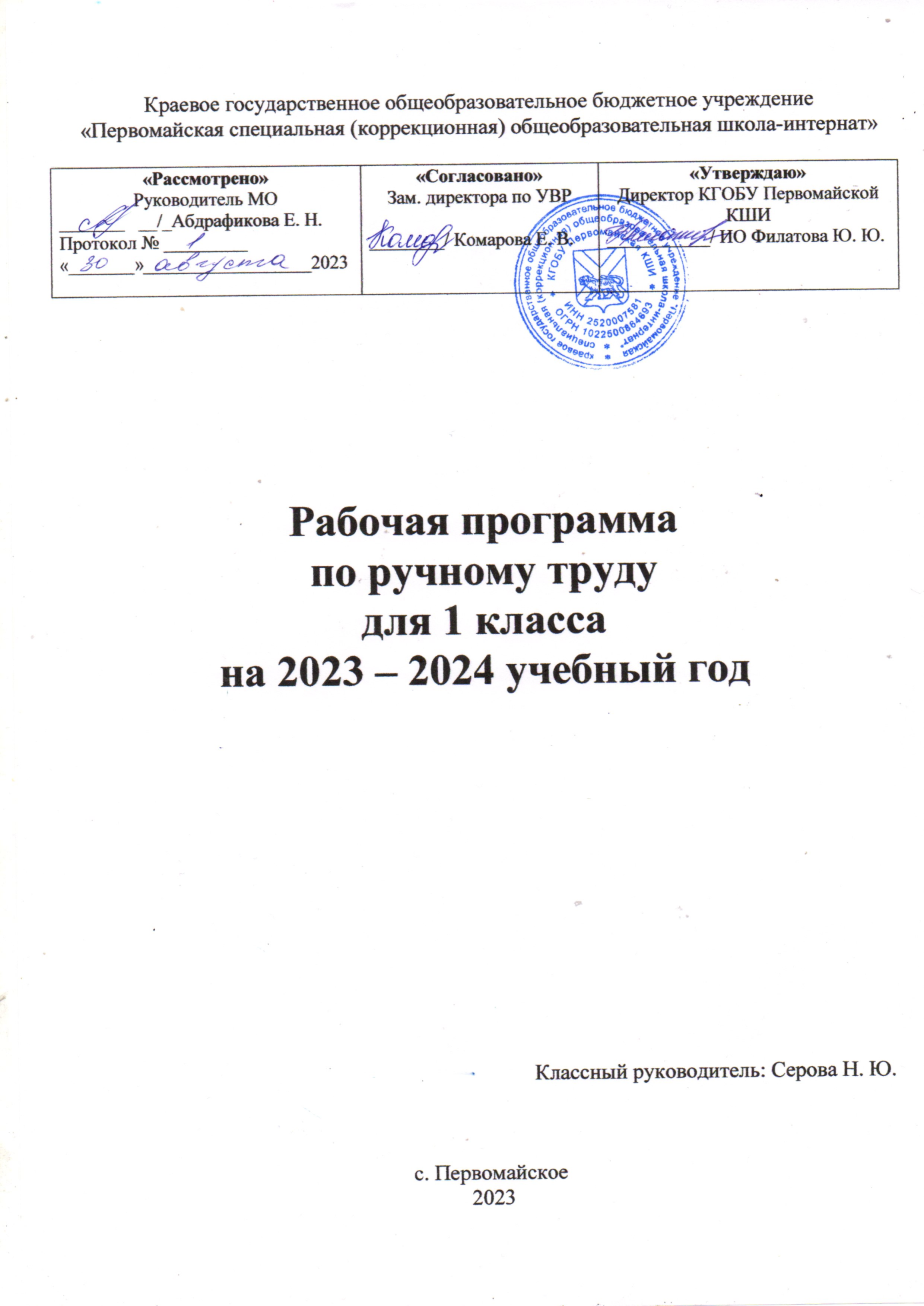 ПОЯСНИТЕЛЬНАЯ ЗАПИСКАРабочая программа по учебному предмету «Ручной труд» составлена на основе Федеральной адаптированной основной общеобразовательной программы обучающихся с умственной отсталостью (интеллектуальными нарушениями), далее ФАООП УО (вариант 1), утвержденной приказом Министерства просвещения России от 24.11.2022г. № 1026.  Федеральный закон от 29 декабря 2012 г. №273-Ф3 «Об образовании в Российской Федерации (в ред. Федеральных законов от 17. 02. 2-21 № 10-Ф3, от 24. 03. 2021 №51-Ф3, от 05. 04. 2021 №85-Ф3, от 20. 04. 2021 №95-Ф3, от 30. 04. 2021 № 114-Ф3, от 11. 06. 2021 №170=Ф3, от02. 07. 2021 №310-Ф3, от 02. 07. 2021 №351-Ф3;	Приказ Министерства образования и науки Российской Федерации от 19. 12. 2014 №1599 «Об утверждении федерального государственного образовательного стандарта образования обучающихся с умственной отсталостью (интеллектуальными нарушениями)»ФАООП УО (вариант 1) адресована обучающимся с легкой умственной отсталостью (интеллектуальными нарушениями) с учетом реализации их особых образовательных потребностей, а также индивидуальных особенностей и возможностей.Учебный предмет «Ручной труд» относится к предметной области «Технология» и является обязательной частью учебного плана. В соответствии с учебным планом рабочая программа по учебному предмету «Ручной труд» в 1 классе рассчитана 33 учебные недели и составляет 66 часов в год (2 часа в неделю).Федеральная адаптированная основная общеобразовательная программа определяет цель и задачи учебного предмета «Ручной труд».Цель обучения – всестороннее развитие личности обучающегося младшего возраста с умственной отсталостью (интеллектуальными нарушениями) в процессе формирования трудовой культуры и подготовки его к последующему профильному обучению в старших классах. Задачи обучения:формирование представлений о материальной культуре как продукте творческой предметно-преобразующей деятельности человека;формирование представлений о гармоничном единстве природного и рукотворного мира и о месте в нём человека;расширение культурного кругозора, обогащение знаний о культурно-исторических традициях в мире вещей;расширение знаний о материалах и их свойствах, технологиях использования;формирование практических умений и навыков использования различных материалов в предметно-преобразующей деятельности;формирование интереса к разнообразным видам труда;развитие познавательных психических процессов (восприятия, памяти, воображения, мышления, речи);развитие умственной деятельности (анализ, синтез, сравнение, классификация, обобщение);развитие сенсомоторных процессов, руки, глазомера через формирование практических умений;развитие регулятивной структуры деятельности (включающей целеполагание, планирование, контроль и оценку действий и результатов деятельности в соответствии с поставленной целью);формирование информационной грамотности, умения работать с различными источниками информации;формирование коммуникативной культуры, развитие активности, целенаправленности, инициативности; духовно-нравственное воспитание и развитие социально ценных качеств личности.Рабочая программа по учебному предмету «Ручной труд» в 1 классе определяет следующие задачи:развитие интереса и положительной мотивации к трудовой деятельности;получение первоначальных представлений о труде в жизни человека;формирование представлений о единстве природного и рукотворного мира и о месте в нём человека;формирование интереса к разнообразным видам труда;формирование простейших знаний о материалах, их свойствах, применении;обучение элементарным без орудийным и орудийным приемам; развитие обще трудовых умений ориентироваться в задании, планировать и контролировать сою работу с помощью учителя; развитие познавательных психических процессов (восприятия, пространственных представлений и ориентировки, памяти, воображения, мышления, речи); развитие умственной деятельности (операций анализа, синтеза, сравнения, классификации, обобщения);развитие сенсомоторных процессов, руки, глазомера через формирование практических умений;формирование информационной грамотности, умения работать с различными источниками информации, доступными умственно отсталому первокласснику; развитие речи обучающихся.СОДЕРЖАНИЕ ОБУЧЕНИЯОбучение ручному труду способствует развитию созидательных возможностей личности, творческих способностей и формированию мотивации успеха и достижений на основе предметно-преобразующей деятельности.Рабочая программа по предмету «Ручной труд» в первом классе определяет содержание и уровень основных знаний и умений по ручной обработке наиболее доступных для обучающихся c умственной отсталостью материалов (пластилин, глина, бумага, нитки, природные материалы) и направлена на коррекцию интеллектуальных и физических недостатков с учетом их возрастных особенностей, которая предусматривает:коррекцию познавательной деятельности обучающихся путем систематического и целенаправленного воспитания и совершенствования у них правильного восприятия формы, строения, величины, цвета предметов, их положения в пространстве, умения находить в трудовом объекте существенные признаки, устанавливать сходство и различие между предметами;развитие аналитико-синтетической деятельности, деятельности сравнения, обобщения;совершенствование умения ориентироваться в задании, планировании работы, последовательном изготовлении изделия;коррекцию ручной моторики; улучшение зрительно-двигательной координации путем использования вариативных и многократно повторяющихся действий с применением разнообразного трудового материала. Систематическое обучение ручному труду в первом классе предполагает следующие виды: «Работа с глиной и пластилином», «Работа с природными материалами», «Работа с бумагой и картоном», «Работа с нитками».Содержание разделовПЛАНИРУЕМЫЕ РЕЗУЛЬТАТЫЛичностные:овладение социально-бытовыми навыками, используемыми в повседневной жизни;овладение навыками коммуникации и принятыми нормами социального взаимодействия;освоение социальной роли обучающегося, проявление социально значимых мотивов учебной деятельности.Предметные:Минимальный уровень:знать правила организации рабочего места; знать виды трудовых работ; знать названия и свойства поделочных материалов, используемых на уроках ручного труда в первом классе, правила их хранения, санитарно-гигиенические требования при работе с ними; знать названия инструментов, необходимых на уроках ручного труда, их устройство, правила техники безопасной работы колющими и режущими инструментами;знать приемы работы (приемы разметки деталей, примы выделения детали из заготовки, приемы формообразования, приемы соединения деталей, примы отделки изделия), используемые на уроках ручного труда;организовать свое рабочее место в зависимости от характера выполняемой работы, рационально располагать инструменты, материалы и приспособления на рабочем столе, сохранять порядок на рабочем месте с помощью учителя;разбирать объект, подлежащий изготовлению, выделять и называть его признаки и свойства;определять способы соединения деталей с помощью учителя;составлять стандартный план работы по пунктам с опорой на предметно-операционный план с помощью учителя;владеть некоторыми технологическими приемами ручной обработки поделочных материалов с помощью учителя; работать с доступными материалами (глиной и пластилином, природными материалами, с бумагой и нитками).Достаточный уровеньправила рациональной организации труда, включающей в себя упорядоченность действий и самодисциплину;самостоятельно находить необходимую для выполнения работы информацию в материалах учебника, рабочей тетради; работать с доступной для первоклассников наглядностью: составлять план работы над изделием с опорой на предметно-операционные, графические планы, и действовать в соответствии с ними в процессе изготовления изделия; осуществлять текущий самоконтроль выполняемых практических действий и корректировку хода практической работы; оценить свое изделие (красиво, некрасиво, аккуратное, похоже на образец);устанавливать причинно-следственные связи между выполняемыми действиями и их результатами; выполнять общественные поручения по уборке класса/мастерской после уроков ручного труда.Система оценки достижений	Оценка личностных результатов предполагает, прежде всего, оценку продвижения обучающегося в овладении социальными (жизненными) компетенциями, может быть представлена в условных единицах:0 баллов - нет фиксируемой динамики;1 балл - минимальная динамика;2 балла - удовлетворительная динамика;3 балла - значительная динамика.Оценка достижений  обучающимися с умственной отсталостью (интеллектуальными нарушениями) предметных результатов основана на принципах индивидуального и дифференцированного подходов. Усвоенные обучающимися, даже незначительные по объёму и элементарные по содержанию знания и умения, выполняют коррекционно-развивающую функцию, поскольку они играют определённую роль в становлении личности обучающегося и овладении им социальным опытом.Оценка предметных результатов во время обучения в первом классе не проводиться. Целесообразно всячески поощрять и стимулировать работу обучающихся, используя только качественную оценку. Результат продвижения первоклассников в развитии определяется на основе анализа их продуктивной деятельности: поделок; уровня формирования учебных умений, речи.  Работа обучающихся поощряется и стимулируется использованием качественной оценки: «верно», «частично верно», «неверно»Соотнесение результатов оценочной деятельности, демонстрируемые обучающимися:«верно» - задание выполнено на 70 – 100 %;«частично верно» - задание выполнено на 30-70%;«неверно» - задание выполнено менее чем 30 %.ТЕМАТИЧЕСКОЕ ПЛАНИРОВАНИЕ№п/пНазвание раздела, темыКоличество часовКонтрольные работы (кол-во).Введение2-Работа с глиной и пластилином12-Работа с природными материалами7-Работа с бумагой и картоном35-Работа с нитками 10-Итого:Итого:66-№Тема предметаКол-во часовПрограммное содержаниеДифференциация видов деятельности обучающихсяДифференциация видов деятельности обучающихся№Тема предметаКол-во часовПрограммное содержаниеМинимальный уровеньДостаточный уровеньВведение – 2 часаВведение – 2 часаВведение – 2 часаВведение – 2 часаВведение – 2 часаВведение – 2 часа1Вводное занятие.«Человек и труд»1Основные виды деятельности человека и профессийНазывают основные виды деятельности человека и профессии называют их по картинкамНазывают основные виды деятельности человека и профессии по картинкам и окружающей действительности;Называют окружающие предметы рукотворного мира и тела живой природы2«Урок труда»1Поделочные материалы для уроков труда, инструменты для работы с этими материалами и правила работы на уроках трудаНазывают поделочные материалы, используемые на уроках труда, инструменты для работы с этими материалами и правила работы на уроках труда по картинкамНазывают поделочные материалы, используемые на уроках труда, инструменты для работы с этими материалами и по картинкам и окружающей действительности.Называют особенности уроков труда.Рассказывают правила работы на уроках трудаРабота с глиной и пластилином – 3 часаРабота с глиной и пластилином – 3 часаРабота с глиной и пластилином – 3 часаРабота с глиной и пластилином – 3 часаРабота с глиной и пластилином – 3 часаРабота с глиной и пластилином – 3 часа3Работа с глиной и пластилином.Приёмы работы с пластилином1Физические свойства глины.Предметы, сделанные из глины.Физические свойства пластилина, правила обращения с пластилином, инструменты и приемы работы с пластилиномНазывают изделия из глины, инструменты для работы с пластилином и правила работы с ним по картинкам.Разминают пластилин, отщипывают кусочки пластилина и размазывают пластилин по картонуНазывают поделочные материалы и изделия из глины, инструменты для работы с пластилином и правила работы с ним по картинкам и окружающей действительности.Называют особенности уроков труда.Рассказывают правила работы на уроках труда.Разминают пластилин, отщипывают кусочки пластилина и размазывают пластилин по картону4Приёмы работы с пластилином.Аппликация из пластилина «Яблоко»1Приемы и правила работы с пластилином.Аппликация из пластилина.Разминание пластилина в руках и размазывание его по поверхностиНазывают правила и инструменты для работы с пластилином.Разминают пластилин, отщипывают кусочки пластилина и размазывают пластилин по картонуНазывают свойства пластилина, правила и инструменты для работы с пластилином.Определяют цвет пластилина.Называют определение слова аппликация.Отличают аппликацию из пластилина от других видов.Повторяют за учителем анализ образца и план хода работы.Разминают пластилин, отщипывают кусочки пластилина и размазывают пластилин по картону5Работа с природными материалами«Коллекция из листьев»1Природные материалы и среды, где их находят.Предметы, сделанные из природного материала.Коллекция из засушенных листьевНазывают природные материалы.Называют предметы из природных материалов по картинкам.Называют знакомые деревья, части дерева.Составляют коллекцию из сухих листьев под руководством учителяНазывают природные материалы.Называют предметы из природных материалов по картинкам и окружающей действительности.Рассказывают о функциональной значимости предметов из природного материала в жизни человека.Называют знакомые деревья, части дерева.Называют свойства засушенных листьев.	Повторяют за учителем анализ образца и план хода работы.Составляют коллекцию из сухих листьевРабота с природными материалами– 3 часаРабота с природными материалами– 3 часаРабота с природными материалами– 3 часаРабота с природными материалами– 3 часаРабота с природными материалами– 3 часаРабота с природными материалами– 3 часа6Аппликация из засушенных листьев «Осенний букет»1Листья деревьев и свойства засушенных листьев.Ориентировка на плоскости листа.Понятие аппликация.Составление аппликации из засушенных листьев по инструкции учителя и технической карте изделия.Приемы соединения природного материала с поверхностью листа при помощи пластилинаНазывают деревья и их листья по картинкам.Ориентируются на плоскости листа.Составляют аппликацию из засушенных листьев под руководством учителя.Соединять природный материал с поверхностью листа при помощи пластилинаНазывают деревья и их листья по картинкам и предметам окружающей действительности.Ориентируются на плоскости листа.Называют определение слова аппликация.Повторяют за учителем анализ образца и план хода работы.Составляют аппликацию из засушенных листьев по инструкции учителя и технологической карте изделия.Соединяют природный материал с поверхностью листа при помощи пластилина7Аппликация из засушенных листьев «Птичка»1Листья деревьев и свойства засушенных листьев.Ориентировка на плоскости листа.Понятие аппликация.Составление аппликации из засушенных листьев по инструкции учителя и технической карте изделия.Приемы соединения природного материала с поверхностью листа при помощи пластилинаНазывают деревья и их листья по картинкам.Ориентируются на плоскости листа.Составляют аппликацию из засушенных листьев под руководством учителя.Соединяют природный материал с поверхностью листа при помощи пластилинаНазывают деревья и их листья по картинкам и предметам окружающей действительности.Ориентируются на плоскости листа.Называют определение слова аппликация.Повторяют за учителем анализ образца и план хода работы.Составляют аппликацию из засушенных листьев по инструкции учителя и технологической карте изделия.Соединяют природный материал с поверхностью листа при помощи пластилина8Аппликация из засушенных листьев «Бабочка»1Листья деревьев и свойства засушенных листьев.Ориентировка на плоскости листа.Понятие аппликация.Составление аппликации из засушенных листьев по инструкции учителя и технической карте изделия.Приемы соединения природного материала с поверхностью листа при помощи пластилинаНазывают деревья и их листья по картинкам.Ориентируются на плоскости листа.Составляют аппликацию из засушенных листьев под руководством учителя.Соединяют природный материал с поверхностью листа при помощи пластилинаНазывают деревья и их листья по картинкам и предметам окружающей действительности.Ориентируются на плоскости листа.Называют определение слова аппликация.Повторяют за учителем анализ образца и план хода работы.Составляют аппликацию из засушенных листьев по инструкции учителя и технологической карте изделия.Соединяют природный материал с поверхностью листа при помощи пластилинаРабота с бумагой и картоном – 4 часаРабота с бумагой и картоном – 4 часаРабота с бумагой и картоном – 4 часаРабота с бумагой и картоном – 4 часаРабота с бумагой и картоном – 4 часаРабота с бумагой и картоном – 4 часа9Работа с бумагой«Коллекция образцов бумаги»1Предметы, сделанные из бумаги.Сорта бумаги (писчая, печатная, рисовальная, впитывающая, упаковочная, обойная, бумага для творчества) и её назначение.Свойства бумаги (плотная, тонкая, гладкая, шероховатая, блестящая, матовая).Составление коллекции сортов бумагиНазывают предметы, сделанные из бумаги, сорта бумаги по иллюстрации учебника.Называют свойства бумаги.Составляют коллекцию сортов бумаги под руководством учителяНазывают предметы, сделанные из бумаги.Определяют их функциональную значимость в быту, учебе, игре.Определяют сорта бумаги и её цвет.Называют свойства бумаги.Повторяют за учителем анализ образца и план хода работы.Составляют коллекцию сортов бумаги10Аппликация из бумаги «Ёлочка»1Назначение сортов бумаги.Основные признаки фигуры треугольника (три стороны, три угла, середина).Различение треугольников по величине.Сгибание треугольника пополам, ориентировка в пространстве геометрической фигуры треугольник (верхний угол, нижний угол, правая, левая, боковая, нижняя стороны) Отличают геометрическую фигуру треугольник от других фигур.Сгибают треугольник пополам под руководством учителя.Выполняют аппликацию «Ёлочка» под руководством учителяОтличают геометрическую фигуру треугольник от других фигур.Называют основные признаки фигуры треугольник.Различают треугольники по величине.Устанавливают сходство треугольника с предметами природного и рукотворного мира, имеющими треугольную форму.Сгибают треугольник пополам.Ориентируются в пространстве геометрической фигуры - треугольник.Выполняют аппликацию «Ёлочка» по технологической карте11Стаканчик для игрушки «Поймай пуговицу»1Назначение и сорта бумаги.Основные признаки фигуры квадрат (четыре стороны, четыре угла, середина).Различение квадратов по величине.Сгибание квадрата с угла на угол, ориентировка в пространстве геометрической фигуры квадрат (верхний угол, нижний угол, правая, левая стороны)Отличают геометрическую фигуру квадрат от других фигур.Сгибают квадрат пополам под руководством учителя.Собирают изделие стаканчик для игрушки «Поймай пуговицу» под руководством учителяОтличают геометрическую фигуру квадрат от других фигур.Называют основные признаки фигуры квадрат.Различают квадраты по величине.Устанавливают сходство квадрата с предметами природного и рукотворного мира, имеющими квадратную форму.Сгибают квадрат пополам по диагонали.Ориентируются в пространстве геометрической фигуры квадрат.Рассказывают о функциональной значимости предметов из бумаги.Собирают изделие стаканчик для игрушки «Поймай пуговицу» по технологической карте12Складывание из бумаги«Наборная линейка»1Назначение и сорта бумаги.Основные признаки фигуры прямоугольник (четыре стороны, по две — одинаковой длины, четыре угла — все прямые).Различение прямоугольников по величине.Сгибание прямоугольника пополам и совмещение углов с опорными точками в разных пространственных направлениях (сверху вниз, снизу вверх).Ориентировка в пространстве геометрической фигуры прямоугольник (верхняя, нижняя, правая, левая, боковая стороны, середина, верхний, нижний, левый, правый углы)Отличают геометрическую фигуру прямоугольник от других фигур.Сгибают прямоугольник пополам под руководством учителя.Собирают изделие «Наборная линейка» под руководством учителяОтличают геометрическую фигуру прямоугольник от других фигур.Называют основные признаки фигуры прямоугольник.Различают прямоугольники по величине.Устанавливают сходство прямоугольника с предметами природного и рукотворного мира, имеющими прямоугольную форму.Сгибают прямоугольник пополам по диагонали.Ориентируются в пространстве геометрической фигуры прямоугольник.Рассказывают о функциональной значимости предметов из бумаги.Собирают изделие «Наборная линейка» по технологической картеРабота с глиной и пластилином – 2 часаРабота с глиной и пластилином – 2 часаРабота с глиной и пластилином – 2 часаРабота с глиной и пластилином – 2 часаРабота с глиной и пластилином – 2 часаРабота с глиной и пластилином – 2 часа13Работа с глиной и пластилином «Домик», «Ёлочка»1Физические свойства пластилина.Конструктивный способ лепки. Раскатывание пластилина столбиками (палочками).Сравнение предметов по длине (длинный, короткий, средний), толщине (тонкий, толстый). Сравнение длины вылепленной из пластилина заготовки со схемами в учебникеРаскатывают пластилин столбиками (палочками). Сравнивают длину вылепленной из пластилина заготовки со схемамив учебнике под руководством учителя.Лепят конструктивным способом лепкиРассказывают о физических свойствах пластилина.Раскатывают пластилин столбиками (палочками). Сравнивают длину вылепленной из пластилина заготовки со схемами в учебнике.Планируют ход работы поизобразительно-графическому плану.Лепят конструктивным способом лепки14Лепка предметов шаровидной и овальной формы «Помидор», «Огурец»1Физические свойства пластилина. Пластический способ лепки предметов шаровидной или овальной формы из одного куска пластилина. Предметы природного мира группы «Овощи». Скатывание в ладонях шара из пластилина кругообразными движениями (помидор), раскатывание пластилина в ладонях до овальной формы (огурец). Работа с опорой на предметно- операционный план с частичной помощью учителяЛепят пластическим способом лепки однодетальных предметов шаровидной или овальной формы из одного куска пластилина.Скатывают в ладонях шар из пластилина кругообразными движениями (помидор). Раскатывают пластилин в ладонях до овальной формы (огурец). Работают с опорой на предметно-операционныйплан с помощью учителяНазывают физические свойства пластилина.Лепят пластическим способом лепки однодетальных предметов шаровидной или овальной формы из одного куска пластилина. Рассказывают о предметах природного мира группы «Овощи». Скатывают в ладонях шар из пластилина кругообразными движениями (помидор). Раскатывают пластилин в ладонях до овальной формы (огурец). Работают с опорой на предметно-операционный план с частичной помощью учителяРабота с бумагой и картоном – 5 часовРабота с бумагой и картоном – 5 часовРабота с бумагой и картоном – 5 часовРабота с бумагой и картоном – 5 часовРабота с бумагой и картоном – 5 часовРабота с бумагой и картоном – 5 часов15Работа с бумагой.Инструменты для работы с бумагой1Назначение, сорта, свойства бумаги(сгибается).Устройство ножниц, их функциональное назначение, правила их хранения, техника безопасности (в том числе при передаче их другому лицу).Работа ножницамиСоблюдают технику безопасности при работе с ножницами (в том числе при передаче их другому лицу), правила хранения.Следят за правильной посадкой при работе ножницами.Держат правильно инструмент.Режут ножницами по прямим и кривым линиям круга и квадратаРассказывают о назначение и сортах бумаги, о ее свойствах.Рассказывают об устройстве ножниц, их функциональномназначении, правилах хранения, технике безопасности (в том числе при передаче их другому лицу).Следят за правильной посадкой при работе ножницами.Держат правильно инструмент.Рассказывают о строении кисти руки (ладонь, пальцы).Режут ножницами по прямим и кривым линиям круга и квадрата16Аппликация «Геометрический орнамент из квадратов»1Правила обращения с ножницами.Устройство ножниц.Основные признаки геометрической фигуры «квадрат».Имитация движения ножницами на весу (без бумаги).Прием «разрез по короткой вертикальной линии, смыкая лезвия ножниц до конца»Показывают части (детали) ножниц.Соблюдают правила хранения и технику безопасности при работе с ножницами.Отличают квадрат от других геометрических фигур.Разрезают бумагу по короткой вертикальной линии, смыкая лезвия ножниц до концаРассказывают об устройстве ножниц, их функциональномназначении, правилах хранения, технике безопасности.Соблюдают правила хранения и технику безопасности при работе с ножницами.Называют основные признаки фигуры квадрат.Различают квадраты по величине.Разрезают бумагу по короткой вертикальной линии, смыкая лезвия ножниц до конца17Аппликация «Парусник из треугольников»1Основные признаки геометрической фигуры «треугольник».Разметка по шаблону.Правила обращения с ножницами.Устройство ножниц.Имитация движения ножницами на весу (без бумаги).Прием «разрез по короткой наклонной линии, смыкая лезвия ножниц до конца».Работа с предметно-операционным планомПоказывают части (детали) ножниц.Соблюдают правила хранения и технику безопасности при работе с ножницами.Отличают треугольник от других геометрических фигур.Имитируют движения ножницами на весу (без бумаги).Выполняют прием «разрез по короткой наклонной линии, смыкая лезвия ножниц до конца».Выполняют работу по предметно-операционному плану под контролем учителяНазывают основные признаки геометрических фигур «квадрат» и «треугольник».Выполняют разметку по шаблону.Рассказывают и соблюдают правила обращения с ножницами.Называют устройство ножниц.Имитируют движения ножницами на весу (без бумаги).Выполняют прием «разрез по короткой наклонной линии, смыкая лезвия ножниц до конца».Выполняют работу по предметно-операционному плану18Аппликация «Орнамент из треугольников»1Основные признаки геометрической фигуры «треугольник».Разметка по шаблону.Правила обращения с ножницами.Устройство ножниц.Имитация движения ножницами на весу (без бумаги).Прием «разрез по короткой вертикальной линии, смыкая лезвия ножниц до конца».Работа с предметно-операционным планомПоказывают части (детали) ножниц.Соблюдают правила хранения и технику безопасности при работе с ножницами.Отличают треугольник от других геометрических фигур.Имитируют движения ножницами на весу (без бумаги).Выполняют прием «разрез по короткой вертикальной линии, смыкая лезвия ножниц до конца».Выполняют работу по предметно-операционному плану под контролем учителяНазывают основные признаки геометрических фигур «квадрат» и «треугольник».Выполняют разметку по шаблону.Рассказывают и соблюдают правила обращения с ножницами.Называют устройство ножниц.Имитируют движения ножницами на весу (без бумаги).Выполняют прием «разрез по короткой вертикальной линии, смыкая лезвия ножниц до конца».Выполняют работу по предметно-операционному плану19Аппликация из геометрических фигур «Ракета»1Основные признаки геометрических фигур «квадрат» и «треугольник».Разметка по шаблону.Правила обращения с ножницами.Устройство ножниц.Имитация движения ножницами на весу (без бумаги).Прием «разрез по короткой вертикальной линии, смыкая лезвия ножниц до конца».Работа с предметно-операционным планомПоказывают части (детали) ножниц.Соблюдают правила хранения и технику безопасности при работе с ножницами.Отличают квадрат и треугольник от других геометрических фигур.Имитируют движения ножницами на весу (без бумаги).Выполняют прием «разрез по короткой вертикальной линии, смыкая лезвия ножниц до конца».Выполняют работу по предметно-операционному плану под контролем учителяНазывают основные признаки геометрических фигур «квадрат» и «треугольник».Выполняют разметку по шаблону.Рассказывают и соблюдают правила обращения с ножницами.Называют устройство ножниц.Имитируют движения ножницами на весу (без бумаги).Выполняют прием «разрез по короткой вертикальной линии, смыкая лезвия ножниц до конца».Выполняют работу по предметно-операционному плануРабота с глиной и пластилином– 3 часаРабота с глиной и пластилином– 3 часаРабота с глиной и пластилином– 3 часаРабота с глиной и пластилином– 3 часаРабота с глиной и пластилином– 3 часаРабота с глиной и пластилином– 3 часа20Работа с глиной и пластилином. Лепка предметов«Морковь», «Свёкла», «Репка»1Выполнение изделия (предметы конической формы) пластическим способом лепки из одного куска пластилина.Предметы природного мира группы «Овощи».Приемы «скатывание в ладонях шара из пластилина кругообразными движениями» (свекла, репка), «раскатывание пластилина в ладонях до овальной формы» (морковь), «вдавливание пальцем пластилина».Прием «вытягивание шара и овала до конической формы».Работа с предметно-операционным планомВыполняют изделие (однодетальные предметыконической формы) пластическим способом лепки из одного куска пластилина с помощью учителя.Называют предметы природного мира группы «Овощи».Выполняют приемы «скатывание в ладонях шара из пластилина кругообразными движениями» (свекла, репка), «раскатывание пластилина в ладонях до овальной формы» (морковь), «вдавливание пальцем пластилина», приемом «вытягивание шара и овала до конической формы».Выполняют работу с опорой на предметно-операционный план с частичной помощью учителяВыполняют изделие (однодетальные предметыконической формы) пластическим способом лепки из одного куска пластилина.Рассказывают о предметах природного мира группы «Овощи».Владеют приемами «скатывание в ладонях шара из пластилинакругообразными движениями» (свекла, репка), «раскатываниепластилина в ладонях до овальной формы» (морковь), «вдавливание пальцем пластилина», приемом «вытягивание шара и овала до конической формы».Выполняют работу с опорой на предметно-операционный план21Приёмы работы с пластилином (сплющивание шара)«Пирамидка из четырёх колец»1Конструктивный способ лепки предметов.Предметы рукотворного мира группы «Игрушки».Деление пластилина в соответствии с количеством, величиной и цветом деталей изделия.Приемы лепки «скатывание в ладонях шара из пластилина кругообразными движениями», «раскатывание пластилина в ладонях до овальной формы» (наконечник пирамидки), «сплющивание пластилина ладонью» и «размазывание пластилина на картоне». Работа с предметно-операционным планом.Осуществление контроля за выполнением практического действия, используя для этого схемы из учебникаВладеют конструктивным способом лепки многодетальныхпредметов.Называют предметы рукотворного мира группы «Игрушки».Делят пластилин в соответствии с количеством, величиной и цветом деталей изделия.Выполняют приемы лепки «скатывание в ладонях шара из пластилина кругообразными движениями», «раскатывание пластилина в ладонях до овальной формы» (наконечник пирамидки), «сплющивание пластилина ладонью» и «размазываниепластилина на картоне».Выполняют работу с опорой на предметно-операционный план с помощью учителя.Осуществляют контроль за выполнением практического действия, используя для этого схемы из учебника с помощью учителяВладеют конструктивным способом лепки многодетальныхпредметов.Рассказывают о предметах рукотворного мира группы «Игрушки» Делят пластилин в соответствии с количеством, величиной и цветом деталей изделия.Владеют приемами лепки «скатывание в ладонях шара из пластилина кругообразными движениями», «раскатывание пластилина в ладонях до овальной формы» (наконечник пирамидки), «сплющивание пластилина ладонью» и «размазывание пластилина на картоне».Выполняют работу с опорой на предметно-операционный план.Осуществляют контроль за выполнением практического действия, используя для этого схемы из учебника22Приёмы работы с пластилином (сплющивание шара) «Грибы»1Владение конструктивным способом лепки многодетальных предметов.Предметы природного мира группы «Грибы».Деление пластилина в соответствии с количеством, величиной и цветом деталей изделия.Приемы лепки «скатывание в ладонях шара из пластилина кругообразными движениями», «раскатывание пластилина в ладонях до овальной формы» (наконечник пирамидки), «сплющивание пластилина ладонью» и «размазывание пластилина на картоне».Работа с предметно-операционным планом.Контроль за выполнением практического действия, используя для этого схемы из учебникаВладеют конструктивным способом лепки многодетальныхпредметов.Называют предметы природного мира группы «Грибы».Делят пластилин в соответствии с количеством, величиной и цветом деталей изделия.Выполняют приемы лепки «скатывание в ладонях шара из пластилина кругообразными движениями», «раскатывание пластилина в ладонях до овальной формы» (наконечник пирамидки), «сплющивание пластилина ладонью» и «размазываниепластилина на картоне».Выполняют работу с опорой на предметно-операционный план с помощью учителя.Осуществляют контроль за выполнением практического действия, используя для этого схемы из учебника с помощью учителяВладеют конструктивным способом лепки многодетальныхпредметов.Рассказывают о предметах природного мира группы «Грибы».Делят пластилин в соответствии с количеством, величиной и цветом деталей изделия.Владеют приемами лепки «скатывание в ладонях шара из пластилина кругообразными движениями», «раскатывание пластилина в ладонях до овальной формы» (наконечник пирамидки), «сплющивание пластилина ладонью» и «размазывание пластилина на картоне».Выполняют работу с опорой на предметно-операционный план.Осуществляют контроль за выполнением практического действия, используя для этого схемы из учебникаРабота с природными материалами – 3 часаРабота с природными материалами – 3 часаРабота с природными материалами – 3 часаРабота с природными материалами – 3 часаРабота с природными материалами – 3 часаРабота с природными материалами – 3 часа23Работа с природными материалами«Ёжик»1Еловые шишки – природный материал.Свойства еловых шишек (форма, цвет, величина, поверхность и т.д.).Использование шишек в конструктивной деятельности.Последовательное конструирование с опорой на изобразительно-графический пооперационный план.Работа с различными поделочными материалами.Приемы работы с пластилином: «раскатывание пластилина в ладонях до овальной формы», «вытягивание овала до конической формы» и «сплющивание пластилина ладонью»Называют свойства еловых шишек.Используют шишки в конструктивной деятельности.Последовательно конструируют с опорой на изобразительно-графический пооперационный план и с помощью учителя.Работают с различнымиподелочными материалами.Выполняют приемы работы спластилином: «раскатывание пластилина в ладонях до овальной формы», «вытягивание овала до конической формы» и «сплющивание пластилина ладонью»Рассказывают о еловых шишках как о природном материале.Называют свойства еловых шишек.Используют шишки в конструктивной деятельности.Последовательно конструируют с опорой на изобразительно-графический пооперационный план.Работают с различнымиподелочными материалами.Владеют приемами работы спластилином: «раскатывание пластилина в ладонях до овальной формы», «вытягивание овала до конической формы» и «сплющивание пластилина ладонью»24Работа с природным материалом.«Чудо-животное»1Природный материал.Свойства природного материала (форма, цвет, величина, поверхность и т.д.).Использование природного материала в конструктивной деятельности.Последовательное конструирование с опорой на изобразительно-графический пооперационный план.Работа с различными поделочными материалами.Приемы работы с пластилином: «раскатывание пластилина в ладонях до овальной формы», «вытягивание овала до конической формы» и «сплющивание пластилина ладонью»Называют природный материал и его свойства.Используют природный материал в конструктивнойдеятельности.Последовательно конструируют с опорой на изобразительно-графический пооперационный план и с помощью учителя.Работают с различнымиподелочными материалами.Выполняют приемы работы спластилином: «раскатывание пластилина в ладонях до овальной формы», «вытягивание овала до конической формы» и «сплющивание пластилина ладонью»Рассказывают о природном материале.Называют свойства природного материала.Используют природный материал в конструктивнойдеятельности.Последовательно конструируют с опорой на изобразительно-графический пооперационный план.Работают с различнымиподелочными материалами.Владеют приемами работы спластилином: «раскатывание пластилина в ладонях до овальной формы», «вытягивание овала до конической формы» и «сплющивание пластилина ладонью»25Работа с природным материалом«В лес за грибами»1Природный материал.Свойства природного материала (форма, цвет, величина, поверхность и т.д.).Использование природного материала в конструктивной деятельности.Последовательное конструирование с опорой на изобразительно-графический пооперационный план.Работа с различными поделочными материалами.Приемы работы с пластилином: «раскатывание пластилина в ладонях до овальной формы», «вытягивание овала до конической формы» и «сплющивание пластилина ладонью»Называют природный материал и его свойства.Используют природный материал в конструктивнойдеятельности.Последовательно конструируют с опорой на изобразительно-графический пооперационный план и с помощью учителя.Работают с различнымиподелочными материалами.Выполняют прием работы спластилином: «раскатывание пластилина в ладонях до овальной формы», «вытягивание овала до конической формы» и «сплющивание пластилина ладонью»Рассказывают о природном материале.Называют свойства природного материала.Используют природный материал в конструктивнойдеятельности.Последовательно конструируют с опорой на изобразительно-графический пооперационный план.Работают с различнымиподелочными материалами.Владеют приемами работы спластилином: «раскатывание пластилина в ладонях до овальной формы», «вытягивание овала до конической формы» и «сплющивание пластилина ладонью»Работа с бумагой и картоном – 3 часаРабота с бумагой и картоном – 3 часаРабота с бумагой и картоном – 3 часаРабота с бумагой и картоном – 3 часаРабота с бумагой и картоном – 3 часаРабота с бумагой и картоном – 3 часа26Работа с бумагой.Аппликация из обрывных кусочков бумаги«Осеннее дерево»1Сорта бумаги.Цвета бумаги.Физические свойства бумаги (сгибается, режется, разрывается, обрывается) в процессе предметно-практических действий.Прием разрывания бумаги на две части по линии сгиба.Анализ аппликации по вопросам учителя.Природные явления (осень) и предметы природного мира (деревьях).Приемы обрывания кусочков цветной бумаги и наклеивания обрывных кусочков на основуНазывают сорта и цвета бумаги.Называют физические свойствах бумаги (сгибается, режется, разрывается, обрывается).Выполняют прием разрывания бумаги на две части по линии сгиба с помощью учителя.Разбирают аппликацию по вопросам учителя.Выполняют прием обрывания кусочков цветной бумаги и наклеивания обрывных кусочков на основу с помощью учителяНазывают сорта и цвета бумаги.Рассказывают о физических свойствах бумаги (сгибается, режется, разрывается, обрывается).Владеют приемом разрывания бумаги на две части по линии сгиба.Разбирают аппликацию по вопросам учителя.Рассказывают о природных явлениях(осень) и предметах природного мира (деревьях).Владеют приемами обрывания кусочков цветной бумаги и наклеивания обрывных кусочков на основу27Складывание фигурок из бумаги«Открытка со складным цветком»1Растения (цветы).Геометрические фигуры треугольник, квадрат, прямоугольник, их признаков (стороны, углы).Различение квадрата, прямоугольника и треугольника.Выполнение приемов «сгибание квадрата пополам» и «сгибание квадрата с угла на угол (по диагонали)», «совмещение сторон с опорными точками».Ориентировка в пространстве (наверху, внизу, слева, справа) и в пространстве геометрических фигур «квадрат», «треугольник», «прямоугольник» (верхний угол, нижний угол, правая, левая, боковая, нижняя стороны, середина) Называют растения (цветы).Называют геометрические фигуры треугольник, квадрат, прямоугольник, их признаках (стороны, углы).Различают квадрат, прямоугольник и треугольник.Выполняют приемы «сгибание квадрата пополам» и «сгибание квадрата с угла на угол (по диагонали)», «совмещение сторон с опорными точками» под контролем учителя.Ориентируются в пространстве (наверху, внизу, слева, справа) и в пространстве геометрических фигур «квадрат», «треугольник»,«прямоугольник» (верхний угол, нижний угол, правая, левая,боковая, нижняя стороны, середина) с помощью учителя Рассказывают о растениях (цветах).Называют геометрические фигуры треугольник, квадрат, прямоугольник, их признаках (стороны, углы).Различают квадрат, прямоугольник и треугольник.Владеют приемами «сгибание квадрата пополам» и «сгибание квадрата с угла на угол (по диагонали)», «совмещение сторон с опорными точками».Ориентируются в пространстве (наверху, внизу, слева, справа) и в пространстве геометрических фигур «квадрат», «треугольник»,«прямоугольник» (верхний угол, нижний угол, правая, левая,боковая, нижняя стороны, середина)28Складывание фигурок из бумаги«Открытка со складной фигуркой кошечки»1Домашние животные.Геометрические фигуры треугольник, квадрат, прямоугольник, их признаков (стороны, углы).Различение квадрата, прямоугольника и треугольника.Выполнение приемов «сгибание квадрата пополам» и «сгибание квадрата с угла на угол (по диагонали)», «совмещение сторон с опорными точками».Ориентировка в пространстве (наверху, внизу, слева, справа) и в пространстве геометрических фигур «квадрат», «треугольник», «прямоугольник» (верхний угол, нижний угол, правая, левая, боковая, нижняя стороны, середина)Называют домашних животных.Называют геометрические фигуры треугольник, квадрат, прямоугольник.Различают квадрат, прямоугольник и треугольник.Выполняют приемы «сгибание квадрата пополам» и «сгибание квадрата с угла на угол (по диагонали)», «совмещение сторон с опорными точками» с помощью учителя.Ориентируются в пространстве (наверху, внизу, слева, справа) и в пространстве геометрических фигур «квадрат», «треугольник»,«прямоугольник» (верхний угол, нижний угол, правая, левая,боковая, нижняя стороны, середина) с помощью учителяРассказывают о домашних животных.Называют геометрические фигуры треугольник, квадрат, прямоугольник, их признаках (стороны, углы).Различают квадрат, прямоугольник и треугольник.Владеют приемами «сгибание квадрата пополам» и «сгибание квадрата с угла на угол (по диагонали)», «совмещение сторон с опорными точками».Ориентируются в пространстве (наверху, внизу, слева, справа) и в пространстве геометрических фигур «квадрат», «треугольник»,«прямоугольник» (верхний угол, нижний угол, правая, левая,боковая, нижняя стороны, середина)Работа с глиной и пластилином – 1 часРабота с глиной и пластилином – 1 часРабота с глиной и пластилином – 1 часРабота с глиной и пластилином – 1 часРабота с глиной и пластилином – 1 часРабота с глиной и пластилином – 1 час 29Работа с глиной и пластилином«Цыплёнок»1Предметы природного мира группы «Домашние птицы».Разбор образца объемного многодетального изделия с помощью учителя.Планирование ближайшей операции с опорой на предметно-операционный план.Скатывание заготовки шарообразной формы.Выполнение приема «прищипывание пластилина».Соединение деталей приемом «примазывание».Соблюдение пропорций и пространственные соотношения деталей, частей при лепке объемной фигурыНазывают предметы природного мира группы «Домашние птицы».Разбирают образец объемного многодетального изделия с помощью учителя.Планируют ближайшую операцию с опорой на предметно-операционный план с помощью учителя.Скатывают заготовки шарообразной формы.Выполняют прием «прищипывание пластилина» с помощью учителя.Соединяют детали, используя прием «примазывание».Соблюдают пропорции и пространственные соотношения деталей, частей при лепке объемной фигуры под контролем учителяРассказывают о предметах природного мира группы «Домашние птицы».Разбирают образец объемного многодетального изделия с помощью учителя.Планируют ближайшую операцию с опорой напредметно-операционный план.Скатывают заготовки шарообразной формы.Владеют приемом «прищипывание пластилина».Соединяют детали, используя прием «примазывание».Соблюдают пропорции и пространственные соотношения деталей, частей при лепке объемной фигурыРабота с бумагой и картоном – 5 часовРабота с бумагой и картоном – 5 часовРабота с бумагой и картоном – 5 часовРабота с бумагой и картоном – 5 часовРабота с бумагой и картоном – 5 часовРабота с бумагой и картоном – 5 часов30Конструирование«Бумажный фонарик»1Признаки фигуры «прямоугольник».Знание устройства ножниц, их функционального назначения, правил их хранения, техники безопасности.Работа ножницами.Разметка по шаблону.Выполнение приема «надрез по короткой вертикальной линии, не смыкая лезвия ножниц».Контролирование мышечного усилия при выполнении короткого разреза.Выполнение сборки конструкции с опорой на предметно-операционный планНазывают признаки фигуры «прямоугольник».Называют детали ножниц.Соблюдают правилах хранения и технику безопасности.Работают ножницами.Размечают по шаблону с помощью учителя.Выполняют прием «надрез по короткой вертикальной линии, не смыкая лезвия ножниц» под контролем учителя.Выполняют сборку конструкции с опорой на предметно-операционный план с помощью учителя.Называют, различают и называют цветаНазывают признаки фигуры «прямоугольник».Рассказывают об устройстве ножниц, их функциональном назначении, правилах хранения, технике безопасности.Работают ножницами.Размечают по шаблону.Владеют приемом «надрез по короткой вертикальной линии, не смыкая лезвия ножниц».Контролируют мышечное усилие при выполнении короткого разреза.Выполняют сборку конструкции с опорой на предметно-операционный план.Называют, различают и называют цвета31Конструирование«Декоративная веточка»1Прием «надрез по коротким вертикальным линиям» без предварительной разметки.Прием «накручивание заготовки на палочку (веточку)».Контроль за выполнением практического действия, используя для этого схемы из учебникаВыполняют приемы: «надрез по коротким вертикальным линиям» без предварительной разметки и «накручиваниезаготовки на палочку (веточку)» с помощью учителя.Осуществляют контроль за выполнением практического действия, используя для этого схемы из учебника под контролем учителяВладеют приемами «надрез по коротким вертикальным линиям» без предварительной разметки и «накручиваниезаготовки на палочку (веточку)».Осуществляют контроль за выполнением практического действия, используя для этого схемы из учебника32Плоские ёлочные игрушки1Планирование ближайшей операции с помощью пооперационного плана.Геометрические фигуры (прямоугольник, треугольник, квадрат).Разметка  по шаблону.Умение резать по короткой наклонной линии.Контролирование мышечное усилия при выполнении короткого надреза.Сборка конструкции с опорой на образецПланируют ближайшую операцию с помощью пооперационного плана под руководством учителя.Называют геометрические фигуры (прямоугольник, треугольник, квадрат).Размечают по шаблону.Режут по короткой наклонной линии.Выполняют сборку конструкции с опорой на образец под руководством учителяПланируют ближайшую операцию с помощью пооперационного плана.Называют геометрические фигуры (прямоугольник, треугольник, квадрат).Размечают по шаблону.Режут по короткой наклонной линии.Контролируют мышечное усилие при выполнении короткого надреза.Выполняют сборку конструкции с опорой на образец33Конструирование«Флажки»1Планирование ближайшей операции с помощью пооперационного плана.Геометрические фигуры (прямоугольник, треугольник, квадрат).Разметка по шаблону.Разрез по короткой наклонной линии.Использование контрастных цветов (желтый — фиолетовый, красный — зеленый, синий — оранжевый).Контролирование мышечного усилия при выполнении короткого надреза.Сборка конструкции с опорой на образецПланируют ближайшую операцию с помощью пооперационного плана под руководством учителя.Называют геометрические фигуры (прямоугольник, треугольник, квадрат).Размечают по шаблону.Режут по короткой наклонной линии.Выполняют сборку конструкции с опорой на образец под руководством учителяПланируют ближайшую операцию с помощью пооперационного плана.Называют геометрические фигуры (прямоугольник, треугольник, квадрат).Размечают по шаблону.Режут по короткой наклонной линии.Используют контрастные цвета (желтый — фиолетовый, красный — зеленый, синий — оранжевый).Контролируют мышечное усилие при выполнении короткого надреза.Выполняют сборку конструкции с опорой на образец34Конструирование«Бумажный цветок»11Рисование по опорным точкам снизу вверх.Разметка   по шаблону.Выполнение приема «разрез по длинной линии, не смыкая лезвияножниц».Распределение мышечного усилия при выполнении разреза по длинной линии.Сборка конструкций с опорой на предметно-операционный планРисуют по опорным точкам снизу вверх.Размечают по шаблону.Владеют приемом «разрез по длинной линии, не смыкая лезвия ножниц».Выполняют сборку конструкции с опорой на предметно-операционный план под руководством учителяРисуют по опорным точкам снизу вверх.Размечают по шаблону.Владеют приемом «разрез по длинной линии, не смыкая лезвия ножниц».Правильно распределяют мышечное усилие при выполнении разреза по длинной линии.Выполняют сборку конструкции с опорой на предметно-операционный планРабота с глиной и пластилином – 1 часРабота с глиной и пластилином – 1 часРабота с глиной и пластилином – 1 часРабота с глиной и пластилином – 1 часРабота с глиной и пластилином – 1 часРабота с глиной и пластилином – 1 часРабота с глиной и пластилином – 1 час35Работа с пластилином.Животные«Котик»1Разбор образца объемного многодетального изделия с помощью учителя.Планирование ближайшей операции с опорой на предметно-операционный план.Скатывание заготовки овальной формы.Умение выполнять приемы обработки пластилина и соединения деталей: «прищипывание», «примазывание».Соблюдение пропорций при лепке объёмной фигурыРазбор образца объемного многодетального изделия с помощью учителя.Планирование ближайшей операции с опорой на предметно-операционный план.Скатывание заготовки овальной формы.Умение выполнять приемы обработки пластилина и соединения деталей: «прищипывание», «примазывание».Соблюдение пропорций при лепке объёмной фигурыРазбирают образец объемного многодетального изделия с помощью учителя.Планируют ближайшей операции с опорой на предметно-операционный план с помощью учителя.Скатывают заготовки овальной формы.Выполняют приемы обработки пластилина и соединения деталей: «прищипывание», «примазывание».Соблюдают пропорции при лепке объемной фигуры под контролем учителяРазбирают образец объемного многодетального изделия с помощью учителя.Планируют ближайшей операции с опорой на предметно-операционный план.Скатывают заготовки овальной формы.Выполняют приемы обработки пластилина и соединения деталей: «прищипывание», «примазывание».Соблюдают пропорции при лепке объемной фигурыРабота с бумагой и картоном – 3 часаРабота с бумагой и картоном – 3 часаРабота с бумагой и картоном – 3 часаРабота с бумагой и картоном – 3 часаРабота с бумагой и картоном – 3 часаРабота с бумагой и картоном – 3 часа36Работа с бумагой«Листочки»1Прямые (вертикальные, горизонтальные, наклонные) и кривые (дугообразные, волнообразные, спиралеобразные) линии.Рисование по опорным точкам снизу вверх (графические упражнения).Разметка по шаблону.Выполнение приема «разрез по незначительно изогнутой линии (дуге), не смыкая лезвия ножниц».Распределение мышечного усилия при выполнении разрезы по дугообразной линииРазличают прямые и кривые линии.Рисуют по опорным точкам снизу вверх (графическиеупражнения).Размечают по шаблону с помощью учителя.Выполняют прием «разрез по незначительно изогнутой линии (дуге), не смыкая лезвия ножниц» под контролем учителяНазывают прямые (вертикальные, горизонтальные, наклонные) и кривые (дугообразные, волнообразные, спиралеобразные) линии.Рисуют по опорным точкам снизу вверх (графическиеупражнения).Размечают по шаблону.Выполняют прием «разрез по незначительно изогнутой линии (дуге), не смыкая лезвияножниц».Распределяют мышечное усилие при выполнении разреза по дугообразной линии37Аппликация«Ветка рябины»1Рассказ о бумаге, как поделочном материале.Прием «разрывание бумаги по линии сгиба», «сминание бумаги» (скатывание шариков).Аппликация.Наклеивание смятых из бумаги шариков на основу.Узнавание и различение цветов— красный, оранжевый, зеленый.Рассказ о породах деревьев Выполняют приемы «разрывание бумаги по линии сгиба», «сминание бумаги» (скатывание шариков).Называют понятие «аппликация».Наклеивают смятые избумаги шарики на основу с помощью учителя.Называют и различают цвета — красный, оранжевый, зеленыйРассказывают о бумаге как о поделочном материале.Выполняют приемы «разрывание бумаги по линии сгиба», «сминание бумаги» (скатывание шариков).Называют понятие «аппликация».Наклеивают смятые избумаги шарики на основу.Называют и различаютцвета — красный, оранжевый, зеленый.Рассказывают о разных породах деревьев38Аппликация«Цветы в корзине»1Разбор аппликации по вопросам учителя.Практические действия с бумагой (рвется, мнется, гнется, клеится, режется).Выполнение приема криволинейного вырезания «разрез по незначительно-изогнутой линии (дуге), не смыкая лезвия ножниц».Выполнение приема «сминание бумаги».Скругление прямоугольной формы (квадрат).Прием «скругление углов прямоугольной формы».Планирование ближайшей операции с помощью предметно-операционного плана.Ориентировка в пространстве в процессе размещения и наклеивания заготовок внутри контура Выполняют практические действия с бумагой.Выполняют приемкриволинейного вырезания «разрез по незначительно изогнутой линии (дуге), не смыкая лезвия ножниц».Выполняют прием «сминание бумаги».Скругляют прямоугольные формы (квадрат).Планируют ближайшую операцию с помощью предметно-операционного плана с помощью учителя.Ориентируются в пространстве в процессе размещения и наклеивания заготовок внутри контура с помощью учителя Разбирают аппликацию по вопросам учителя.Выполняют практические действия с бумагой (рвется,мнется, гнется, клеится, режется).Выполняют приемкриволинейного вырезания «разрез по незначительно изогнутой линии (дуге), не смыкая лезвия ножниц».Выполняют прием «сминание бумаги».Скругляют прямоугольные формы (квадрат).Выполняют прием «скругление углов прямоугольной формы».Планируют ближайшую операцию с помощью предметно-операционного плана.Ориентируются в пространстве в процессе размещения и наклеивания заготовок внутри контура Работа с нитками – 3 часаРабота с нитками – 3 часаРабота с нитками – 3 часаРабота с нитками – 3 часаРабота с нитками – 3 часаРабота с нитками – 3 часа39Работа с нитками«Клубок ниток»1Рассказ о нитках в природе и жизни человека; из чего делают нитки.Знание физических свойств (тонкие, толстые, короткие, длинные, цветные).Работа с нитками (сматывание в клубок, наматывание на катушки, разрывание, разрезание).Определение функциональной значимости предметов, сделанных из ниток, в быту, игре.Наматывание ниток в клубок.Выполнение предметно-практических действий в заданном пространственном направлении (на себя, от себя)Рассказывают о физических свойствах (тонкие, толстые, короткие, длинные, цветные).Работают с нитками (сматывание в клубок, наматывание на катушки, разрывание, разрезание).Называют предметы, сделанные из ниток.Выполняют наматывание ниток в клубок.Выполняют предметно- практические действия в заданном пространственном направлении (на себя, от себя)Рассказывают о нитках: нитки в природе и жизни человека; из чего делают нитки.Рассказывают о физических свойствах (тонкие, толстые, короткие, длинные, цветные).Работают с нитками (сматывание в клубок,наматывание на катушки, разрывание, разрезание).Называют предметы, сделанные из ниток, иопределять их функциональную значимость в быту, игре.Выполняют наматывание ниток в клубок.Выполняют предметно-практические действия в заданном пространственном направлении (на себя, от себя)40Изготовление изделий из ниток«Бабочка»1Нитки.Определение  функциональной значимости предметов, сделанных из ниток, в быту, игре.Выполнение приемов наматывания ниток на основу.Повторение за учителем анализа образца и планирование хода работы по предметно-операционному плану.Выполнение предметно-практических действий в заданном пространственном направлении (на себя, от себя)Рассказывают о физических свойствах (тонкие, толстые, короткие, длинные, цветные).Работают с нитками (сматывание в клубок, наматывание на катушки, разрывание, разрезание).Называют предметы, сделанные из ниток.Выполняют наматывание ниток в клубок.Выполняют предметно- практические действия в заданном пространственном направлении (на себя, от себя)Рассказывают о нитках.Называют предметы, сделанные из ниток, и определяют их функциональную значимость в быту, игре.Выполняют приемнаматывания ниток на основу.Повторяют за учителем разбор образца и планируют ход работы по предметно-операционному плану.Выполняют предметно-практические действия в заданном пространственном направлении (на себя, от себя)41Изготовление изделий из ниток«Кисточка»1Нитки.Определение  функциональной значимости предметов, сделанных из ниток, в быту, игре.Выполнение приема наматывания ниток на основу.Разбор образца и планирование хода работы по предметно-операционному плану.Предметно-практические действия в заданном пространственном направлении (на себя, от себя)Рассказывают о нитках.Называют предметы, сделанные из ниток, и определяют их функциональную значимость в быту, игре.Выполняют приемнаматывания ниток на основу.Выполняют предметно-практические действия в заданном пространственном направлении (на себя, отсебя)Рассказывают о нитках.Называют предметы, сделанные из ниток, и определяют их функциональную значимость в быту, игре.Выполняют прием наматывания ниток на основу.Повторяют за учителем разбор образца и планируют ход работы по предметно-операционному плану.Выполняют предметно-практические действия в заданном пространственном направлении (на себя, от себя)Работа с бумагой и картоном – 13 часовРабота с бумагой и картоном – 13 часовРабота с бумагой и картоном – 13 часовРабота с бумагой и картоном – 13 часовРабота с бумагой и картоном – 13 часовРабота с бумагой и картоном – 13 часов42Работа с бумагой.Аппликация«Фрукты на тарелке»1Предметы природного мира группы «Овощи».Анализ образца (название предметов, их форма, цвет).Установление пространственных соотношений предметов (на, перед, за, справа, слева, сверху).Рисование по линиям или опорным точкам предметы, имеющие округлый контур.Прием резания ножницами по кривой линии Рисуют по линиям или опорным точкам предметы, имеющие округлый контур.Выполняют прием резания ножницами по кривой линии с помощью учителяРассказывают о предметах природного мира группы «Овощи».Анализируют образец (название предметов, их форма, цвет).Устанавливают пространственные соотношения предметов (на, перед, за, справа, слева, сверху).Рисуют по линиям или опорным точкам предметы, имеющие округлый контур.Выполняют прием резания ножницами по кривой линии43 Аппликация «Снеговик»1Геометрическая фигура «круг» и соотнесение круга с предметами рукотворного мира, имеющими круглую форму.Разбор в ходе обследования аппликации, состоящей из кругов.Вырезание по кругу, рационально используя приемы резания бумагиСоотносят круг с предметами рукотворного мира, имеющими круглую форму.Вырезают по кругу, рационально используя приемы резания бумаги с помощью учителяРассказывают о геометрической фигуре «круг».Соотносят круг с предметами рукотворного мира, имеющими круглую форму.Разбирают в ходе обследования аппликации, состоящей из кругов.Вырезают по кругу, рационально используя приемы резания бумаги44Аппликация «Гусеница»1Геометрическая фигура «круг» и соотнесение круга с предметами рукотворного мира, имеющими круглую форму.Разбор в ходе обследования аппликации, состоящей из кругов.Вырезание по кругу, рационально используя приемы резания бумагиСоотносят круг с предметами рукотворного мира, имеющими круглую форму.Вырезают по кругу, рационально используя приемы резания бумаги с помощью учителяРассказывают о геометрической фигуре «круг».Соотносят круг с предметами рукотворного мира, имеющими круглую форму.Разбирают в ходе обследования аппликации, состоящей из кругов.Вырезают по кругу, рационально используя приемы резания бумаги45Плоскостное конструированиеИгрушка «Цыплёнок в скорлупе»1Геометрическая фигура «овал» и определение сходства и различия овала и круга.Соотнесение овала с предметами природного и рукотворного мира, имеющими овальную форму.Планирование хода работы над изделием по вопросам учителя, с помощью предметно-операционного плана.Правила работы с ножницами.Разметка по шаблону.Вырезание по кривой линии Соотносят овал с предметами природного и рукотворного мира, имеющими овальную форму.Планируют ход работы с помощью учителя.Называют правила работы ножницами.Размечают по шаблону с помощью учителя.Вырезают по кривой линииРассказывают о геометрической фигуре «овал» и определяют сходство и различия овала и круга.Соотносят овал с предметами природного и рукотворного мира, имеющими овальную форму.Планируют ход работы над изделием по вопросам учителя, с помощью предметно-операционного плана.Называют правила работы ножницами.Размечают по шаблону.Вырезают по кривой линии46Складывание фигурок из бумаги«Пароход»1Предметы рукотворного мира группы «Транспорт».Рассказ о геометрических фигурах (треугольник, прямоугольник, квадрат) и их признаки.Выполнение приемов «сгибание квадрата пополам» и «сгибание с угла на угол (по диагонали)».Деление стороны на четыре равные части посредством сгибания ее несколько раз.Выполнение приема «сгибание сторон к середине».Ориентировка в пространстве(наверху, внизу, слева, справа).Ориентировка в пространстве геометрической формы «квадрат» (верхний угол, нижний угол, правая, левая, боковая, нижняя стороны, середина).Выполнение действий по инструкции, содержащей пространственную характеристику.Работа  с пооперационным изобразительно-графическим планом.Называние геометрических форм в полуфабрикатеВладеют приемами «сгибание квадрата пополам» и «сгибание с угла на угол (по диагонали)».Делят стороны на четыре равные части посредством сгибания ее несколько раз с помощью учителя.Выполняют прием «сгибание сторон к середине».Ориентируются в пространстве геометрической формы «квадрат» (верхний угол, нижний угол, правая, левая, боковая, нижняя стороны, середина).Выполняют инструкцию, содержащую пространственную характеристику с помощью учителя.Работают с пооперационным изобразительно-графическим планом с помощью учителяРассказывают о предметах рукотворного мира группы «Транспорт».Рассказывают о геометрических фигурах(треугольник, прямоугольник, квадрат) и их признаках.Владеют приемами «сгибание квадрата пополам» и «сгибание с угла на угол (по диагонали)».Делят стороны на четыре равные части посредством сгибания ее несколько раз.Выполняют прием «сгибание сторон к середине».Ориентируются в пространстве(наверху, внизу, слева, справа).Ориентируются в пространстве геометрической формы «квадрат» (верхний угол, нижний угол, правая, левая, боковая, нижняя стороны, середина).Выполняют инструкцию, содержащую пространственную характеристику.Работают с пооперационным изобразительно-графическим планом.Называют геометрические формы в полуфабрикате по вопросам учителя 47Складывание фигурок из бумаги«Стрела»1Предметы рукотворного мира группы «Транспорт».Рассказ о геометрических фигурах (треугольник, прямоугольник, квадрат) и их признаках.Выполнение приемов «сгибание квадрата пополам» и «сгибание с угла на угол (по диагонали)».Деление стороны на четыре равные части посредством сгибания ее несколько раз.Выполнение приема «сгибание сторон к середине».Ориентировка в пространстве(наверху, внизу, слева, справа).Ориентировка в пространстве геометрической формы «квадрат» (верхний угол, нижний угол, правая, левая, боковая, нижняя сторона, середина).Инструкция, содержащая пространственную характеристику.Работа с пооперационным изобразительно-графическим планом.Определение геометрических форм в полуфабрикатеВыполняют приемы «сгибание прямоугольника пополам» и «сгибание сторон ксередине».Выполняют прием «сгибание углов к середине».Ориентируются в пространстве (наверху, внизу, слева, справа).Ориентируются в пространствегеометрической фигуры «прямоугольник» (верхний угол, нижний угол, правая, левая, боковая, нижняя сторона, середина) с помощью учителя.Выполняют инструкцию, содержащую пространственную характеристику.Читают изобразительно-графический пооперационный план по вопросам учителя Рассказывают о предметах рукотворного мира группы «Транспорт».Рассказывают о геометрических фигурах(треугольник и прямоугольник) и их признаках.Выполняют приемы «сгибание прямоугольника пополам» и «сгибание сторон к середине».Выполняют прием «сгибание углов к середине».Ориентируются в пространстве (наверху, внизу, слева, справа).Ориентируются в пространствегеометрической фигуры «прямоугольник» (верхний угол, нижний угол, правая, левая, боковая, нижняя сторона, середина).Выполняют инструкцию, содержащую пространственную характеристику.Читают изобразительно-графический пооперационный план по вопросам учителя.Комментируют предметно-практические действия с бумагой48Плоскостное конструирование«Плетёный коврик из полос бумаги»1Симметрия.Освоение способа симметричного вырезания.Признаки геометрической фигуры «прямоугольник».Сгибание прямоугольника пополам.Выполнение приемов прямолинейного вырезания по предварительно размеченным коротким и длинным линиям.Разметка по шаблону.Выполнение приема «плетение вверх-вниз»Владеют способом симметричного вырезания.Сгибают прямоугольник пополам.Владеют приемами прямолинейного вырезания по предварительно размеченным коротким и длинным линиям.Делают разметку по шаблону с помощью учителя.Выполняют прием «плетение вверх-вниз»Рассказывают о симметрии.Владеют способом симметричного вырезания.Называют признаки геометрической фигуры «прямоугольник».Сгибают прямоугольник пополам.Владеют приемами прямолинейного вырезания по предварительно размеченным коротким и длинным линиям.Делают разметку по шаблону.Выполняют прием «плетение вверх-вниз»49Плоскостное конструирование.«Плетёный коврик из полос бумаги»1Симметрия.Выполнение способа симметричного вырезания.Признаки геометрической фигуры «прямоугольник».Сгибание прямоугольника пополам.Выполнение приемов прямолинейного вырезания по предварительно размеченным коротким и длинным линиям.Разметка по шаблону.Выполнение приема «плетение вверх-вниз» Владеют способом симметричного вырезания.Сгибают прямоугольник пополам.Владеют приемами прямолинейноговырезания по предварительно размеченным коротким и длинным линиям.Делают разметку по шаблону с помощью учителя.Выполняют прием «плетение вверх-вниз»Рассказывают о симметрии.Владеют способом симметричного вырезания.Называют признаки геометрической фигуры «прямоугольник».Сгибают прямоугольник пополам.Владеют приемами прямолинейноговырезания по предварительно размеченным коротким и длинным линиям.Делают разметку по шаблону.Выполняют прием «плетение вверх-вниз»50Объёмное конструирование«Птичка»1Вырезание по кривой (волнообразной) линии.Сборка конструкции с опорой на предметно-операционный план и образец самостоятельно и с частичной помощью учителяВырезают по кривой (волнообразной) линии.Собирают конструкции с опорой на предметно-операционный план и образец самостоятельно и с помощью учителяВырезают по кривой (волнообразной) линии.Собирают конструкции с опорой на предметно-операционный план и образец самостоятельно и с частичной помощью учителя51Плоскостное конструирование«Закладка для книг с геометрическим прорезным орнаментом»1Выполнение орнамента (в орнаменте все элементы могут чередоваться или повторяться).Разбор изделия по вопросам учителя, планирование ближайшей операции с помощью предметно-операционного плана.Выполнение приема разметки по шаблону чередующихся геометрических форм (полукруг, треугольник).Вырезание геометрических форм симметричного строения (круг, квадрат)Выполняют прием разметки по шаблону чередующихсягеометрических форм (полукруг, треугольник) с помощью учителя.Вырезают геометрические формы симметричного строения (круг, квадрат)Рассказывают об орнаменте (в орнаменте все элементы могут чередоваться или повторяться).Анализируют изделие по вопросам учителя, планироватьближайшую операцию с помощью предметно-операционного плана.Выполняют прием разметки по шаблону чередующихсягеометрических форм (полукруг, треугольник).Вырезают геометрические формы симметричного строения (круг, квадрат)52Плоскостное конструирование«Закладка для книг с геометрическим прорезным орнаментом»1Выполнение орнамента (в орнаменте все элементы могут чередоваться или повторяться).Разбор изделия по вопросам учителя, планирование ближайшей операции с помощью предметно-операционного плана.Выполнение приема разметки по шаблону чередующихся геометрических форм (полукруг, треугольник).Вырезание геометрических форм симметричного строения (круг,квадрат)Выполняют прием разметки по шаблону чередующихсягеометрических форм (полукруг, треугольник) с помощью учителя.Вырезают геометрические формы симметричного строения (круг, квадрат)Рассказывают об орнаменте (в орнаменте все элементы могут чередоваться или повторяться).Разбирают изделие по вопросам учителя, планироватьближайшую операцию с помощью предметно-операционного плана.Выполняют прием разметки по шаблону чередующихсягеометрических форм (полукруг, треугольник).Вырезают геометрические формы симметричного строения (круг, квадрат)53Плоскостное конструирование«Закладка для книг с геометрическим прорезным орнаментом»1Орнамент (в орнаменте все элементы могут чередоваться или повторяться).Разбор изделия по вопросам учителя, планирование ближайшей операции с помощью предметно-операционного плана.Выполнение приема разметки по шаблону чередующихся геометрических форм (полукруг, треугольник).Вырезание геометрических форм симметричного строения (круг, квадрат)Выполняют прием разметки по шаблону чередующихсягеометрических форм (полукруг, треугольник) с помощью учителя.Вырезают геометрические формы симметричного строения (круг, квадрат)Рассказывают об орнаменте (в орнаменте все элементы могут чередоваться или повторяться).Анализируют изделие по вопросам учителя, планироватьближайшую операцию с помощью предметно-операционного плана.Выполняют прием разметки по шаблону чередующихсягеометрических форм (полукруг, треугольник).Вырезают геометрические формы симметричного строения (круг, квадрат)54Аппликация«Самолёт в облаках»1Предметы рукотворного мира группы «Транспорт».Разбор аппликации с помощью учителя (определять тематику, выделять детали, цветовые отношения, пространственное расположение деталей, узнавать приемы обработки бумаги (разметка по шаблону, вырезание, обрывание, наклеивание).Рассказ о предметах симметричного строения.Планирование хода работы с помощью предметно-операционного плана.Умение оценивать качество выполненного изделия, находить ошибки.Симметричное вырезание изображения сложного контура.Обрывание бумагиПланируют ход работы с помощью предметно-операционного плана и с помощью учителя.Оценивают качество выполненного изделия.Симметрично вырезают изображение сложного контура с помощью учителя.Обрывают бумагуРассказывают о предметах рукотворного мира группы «Транспорт».Анализируют аппликации с помощью учителя.Рассказывают о предметах симметричного строения.Планируют ход работы с помощью предметно-операционного плана.Оценивают качество выполненного изделия, находят ошибки.Симметрично вырезают изображение сложного контура.Обрывают бумагуРабота с глиной и пластилином – 2 часаРабота с глиной и пластилином – 2 часаРабота с глиной и пластилином – 2 часаРабота с глиной и пластилином – 2 часаРабота с глиной и пластилином – 2 часаРабота с глиной и пластилином – 2 часа55Работа с глинойи пластилином.Макет«Снегурочка влесу»1Разбор объекта и планирование ближайшей операции с опорой на изобразительно-графический пооперационный план.Сравнение форм человеческой фигуры: голова — шар, туловище, руки, ноги — усеченный конус.Приемы раскатывания пластилина.Соблюдение пропорций в изделии и соединение их в единую конструкциюРазбирают объект и планируют ближайшуюоперацию с опорой на изобразительно-графическийпооперационный план с помощью учителя.Владеют приемами раскатывания пластилина.Соблюдают пропорции в изделии и соединять их в единую конструкцию с помощью учителяРазбирают объект и планируют ближайшуюоперацию с опорой на изобразительно-графическийпооперационный план.Рассказывают о геометризации форм человеческой фигуры:голова — шар, туловище, руки, ноги — усеченный конус.Владеют приемами раскатывания пластилина.Соблюдают пропорции в изделии и соединять их в единую конструкцию56Макет«Снегурочка влесу»1Разбор объекта и планирование ближайшей операции с опорой на изобразительно-графический пооперационный план.Сравнение форм человеческой фигуры: голова — шар, туловище, руки, ноги — усеченный конус.Приемы раскатывания пластилина.Соблюдение пропорций в изделии и соединение их в единую конструкциюРазбирают объект и планируют ближайшуюоперацию с опорой на изобразительно-графическийпооперационный план с помощью учителя.Владеют приемами раскатывания пластилина.Соблюдают пропорции в изделии и соединять их в единую конструкцию с помощью учителяРазбирают объект и планировать ближайшуюоперацию с опорой на изобразительно-графическийпооперационный план.Рассказывают о геометризации форм человеческой фигуры:голова — шар, туловище, руки, ноги — усеченный конус.Владеют приемами раскатывания пластилина.Соблюдают пропорции в изделии и соединять их в единую конструкциюРабота с природными материалами – 1 часРабота с природными материалами – 1 часРабота с природными материалами – 1 часРабота с природными материалами – 1 часРабота с природными материалами – 1 часРабота с природными материалами – 1 час57Конструирование из тростниковой травы и пластилина «Ежик»1Природные материалы и их художественно-выразительные свойства.Отработка навыка скатывания из пластилина заготовки конической формы.Планирование ближайшей операции с опорой на пооперационный план Владеют навыком скатыванияиз пластилина заготовки конической формы.Планируют ближайшую операцию с опорой на пооперационный план с помощью учителяРассказывают о природных материалах и их художественно -выразительных свойствах.Владеют навыком скатыванияиз пластилина заготовки конической формы.Планируют ближайшую операцию с опорой на пооперационный планРабота с бумагой и картоном – 2 часаРабота с бумагой и картоном – 2 часаРабота с бумагой и картоном – 2 часаРабота с бумагой и картоном – 2 часаРабота с бумагой и картоном – 2 часаРабота с бумагой и картоном – 2 часа58Работа с бумагой.Коллективная аппликация«Букет цветов»1Растения.Вырезание четырехлепестковых цветков (жасмин, гортензия и т д.).Определение формы, количества лепестков, величины, протяженности (длинный, короткий, узкий, широкий), контура лепестков (заостренный, закругленный, с выемкой).Выполнение практических действий с опорой на предметно-операционный план.Сгибание квадрата в три раза.Приемы «сгибание бумаги пополам» и «сгибание бумаги с угла на угол».Признаки геометрических фигур (квадрат, прямоугольник и треугольник).Выполнение приема «вырезание по незначительно изогнутой линии»Вырезают четырехлепестковые цветки (жасмин, гортензияи т д.).Выполняют практические действия с опоройна предметно-операционный план с помощью учителя.Сгибают квадрат в три раза.Владеют приемами «сгибание бумаги пополам» и «сгибание бумаги с угла на угол».Выполняют прием «вырезание по незначительно изогнутой линии»Рассказывают о растениях.Вырезают четырехлепестковые цветки (жасмин, гортензияи т д.).Определяют форму, количество лепестков, величину, протяженность (длинный, короткий, узкий, широкий), контур лепестков (заостренный, закругленный, с выемкой).Выполняют практические действия с опоройна предметно-операционный план.Сгибают квадрат в три раза.Владеют приемами «сгибание бумаги пополам» и «сгибание бумаги с угла на угол».Называют признаки геометрических фигур (квадрат, прямоугольник и треугольник).Выполняют прием «вырезание по незначительно изогнутой линии»59Конструирование.«Декоративная птица со складными крыльями»1Птицы. Складывание бумаги в гармошку.Выполнение приема «сгибание бумаги пополам».Выполнение приема предметного симметричного вырезания из бумаги, сложенной пополам.Разметка по шаблону.Сборка конструкции с опорой на образец самостоятельно и с частичной помощью учителяСкладывают бумагу в гармошку с помощью учителя.Выполняют прием «сгибание бумаги пополам».Владеют приемом предметного симметричного вырезания из бумаги, сложенной пополам.Производят разметку по шаблону с помощью учителя.Собирают конструкцию с опорой на образец с помощью учителяСкладывают бумагу в гармошку.Выполняют прием «сгибание бумаги пополам».Рассказывают о птицах.Владеют приемом предметного симметричного вырезания из бумаги, сложенной пополам.Производят разметку по шаблону.Собирают конструкцию с опорой на образец самостоятельно и с частичной помощью учителяРабота с нитками – 7 часовРабота с нитками – 7 часовРабота с нитками – 7 часовРабота с нитками – 7 часовРабота с нитками – 7 часовРабота с нитками – 7 часов60Приёмы шитья«Шитьё по проколам»1Называние свойства ниток, способы их хранения и приемы использования в быту.Использование инструментов (иглы, ножницы, наперсток).Разбор правил безопасной работы с иглой.Вдевание нитку в иголку.Закрепление нитки в начале и конце строчки (прошивание два-три раза на одном месте).Прием шитья «игла вверх-вниз» Называют свойства ниток.Называют правила безопасной работы с иглой.Вдевают нитку в иголку с помощью учителя.Закрепляют нитки в начале и конце строчки (прошивание два-три раза на одном месте) с помощью учителя.Выполняют прием шитья «игла вверх-вниз» с помощью учителяНазывают свойства ниток, способы их хранения и приемы использования в быту.Рассказывают об инструментах (иглы, ножницы, наперсток).Называют правилабезопасной работы с иглой.Вдевают нитку в иголку.Закрепляют нитки в начале и конце строчки (прошивание два-три раза на одном месте).Выполняют прием шитья «игла вверх-вниз»61Приёмы шитья.«Шитьё по проколам»1Определение свойства ниток, способы их хранения и приемы использования в быту.Использование инструментов (иглы, ножницы, наперсток).Проговаривание правил безопасной работы с иглой.Вдевание нитки в иголку.Закрепление нитки в начале и конце строчки (прошивание два-три раза на одном месте).Выполнение приема шитья «игла вверх-вниз»Называют свойства ниток.Называют правила безопасной работы с иглой.Вдевают нитку в иголку с помощью учителя.Закрепляют нитки в начале и конце строчки (прошивание два-три раза на одном месте) с помощью учителя.Выполняют прием шитья «игла вверх-вниз» с помощью учителяНазывают свойства ниток, способы их хранения и приемы использования в быту.Рассказывают об инструментах (иглы, ножницы, наперсток).Называют правила безопасной работы с иглой.Вдевают нитку в иголку.Закрепляют нитки в начале и конце строчки (прошивание два-три раза на одном месте).Выполняют прием шитья «игла вверх-вниз»62Приёмы шитья.«Шитьё по проколам» (треугольник, квадрат, круг)1Правила безопасной работы с иглой.Выполнение вдевания нитки в иголку.Закрепление нитки в начале и конце строчки (прошивание два-три раза на одном месте).Определение геометрических фигур.Выполнение приема шитья «игла вверх-вниз»Называют свойства ниток.Называют правила безопасной работы с иглой.Вдевают нитку в иголку с помощью учителя.Закрепляют нитки в начале и конце строчки (прошивание два-три раза на одном месте) с помощью учителя.Выполняют прием шитья «игла вверх-вниз» с помощью учителяНазывают правила безопасной работы с иглой.Вдевают нитку в иголку.Закрепляют нитки в начале и конце строчки (прошивание два-три раза на одном месте).Называют геометрические фигуры.Выполняют прием шитья «игла вверх-вниз»63Приёмы шитья«Шитьё по проколам» (треугольник, квадрат, круг)1Называние правил безопасной работы с иглой.Выполнение вдевания нитки в иголку.Закрепление нитки в начале и конце строчки (прошивание два-три раза на одном месте).Определение геометрических фигур.Выполнение приема шитья «игла вверх-вниз»Называют правила безопасной работы с иглой.Вдевают нитку в иголку с помощью учителя.Закрепляют нитки в начале и конце строчки (прошивание два-три раза на одном месте) с помощью учителя.Называют геометрические фигуры.Выполняют прием шитья «игла вверх-вниз»Называют правила безопасной работы с иглой.Вдевают нитку в иголку.Закрепляют нитки в начале и конце строчки (прошивание два-три раза на одном месте).Называют и называютгеометрические фигуры.Выполняют прием шитья «игла вверх-вниз»64Вышивание.Приёмы вышивания«Вышивание по проколам» 1Нитки.Называние правил безопасной работы с иглой.Вдевание нитки в иголку.Закрепление нитки в начале и конце строчки (прошивание два-три раза на одном месте).Называние понятий «шитье», «вышивка», «контур», «стежок», «расстояние между стежками».Вышивание в два приема: 1) шитье приемом «игла вверх-вниз» 2)заполнение расстояния между стежками ниткой того же или другого цвета Называют правила безопасной работы с иглой.Вдевают нитку в иголку, закрепляют ее в начале и конце строчки (прошивание два-три раза на одном месте) с помощью учителя.Называют понятия «шитье», «вышивка», «контур», «стежок», «расстояние между стежками».Вышивают в два приема: 1)шитье приемом «игла вверх-вниз» 2)заполнение расстояния между стежками ниткой того же или другого цветаРассказывают о нитках.Называют правила безопасной работы с иглой.Вдевают нитку в иголку,закреплять ее в начале и конце строчки (прошивание два-три раза на одном месте).Называют понятия «шитье», «вышивка», «контур», «стежок», «расстояние между стежками».Вышивают в два приема: 1)шитье приемом «игла вверх-вниз» 2)заполнение расстояния между стежками ниткой того же или другого цвета65Вышивание.Приёмы вышивания.«Вышивание по проколам»1Нитки.Определение правила безопасной работы с иглой.Вдевание нитки в иголку.Закрепление нитки в начале и конце строчки (прошивание два-три раза на одном месте).Называние понятий «шитье», «вышивка», «контур», «стежок», «расстояние между стежками».Вышивание в два приема: 1) шитье приемом «игла вверх-вниз» 2)заполнение расстояния между стежками ниткой того же или другого цветаНазывают правила безопасной работы с иглой.Вдевают нитку в иголку, закрепляют ее в начале и конце строчки (прошивание два-три раза на одном месте) с помощью учителя.Называют понятия «шитье», «вышивка», «контур», «стежок», «расстояние между стежками».Вышивают в два приема: 1) шитье приемом «игла вверх-вниз» 2)заполнение расстояния между стежками ниткой того же или другого цветаРассказывают о нитках.Называют правила безопасной работы с иглой.Вдевают нитку в иголку,закреплять ее в начале и конце строчки (прошивание два-три раза на одном месте).Называют понятия «шитье», «вышивка», «контур», «стежок», «расстояние между стежками».Вышивают в два приема: 1) шитье приемом «игла вверх-вниз» 2)заполнение расстояния между стежками ниткой того же или другого цвета66Вышивание.Приёмы вышивания«Вышивание по проколам»1Нитки.Называние правил безопасной работы с иглой.Вдевание нитки в иголку.Закрепление нитки в начале и конце строчки (прошивание два-три раза на одном месте).Освоение понятий: «шитье», «вышивка», «контур», «стежок», «расстояние между стежками».Вышивание в два приема: 1) шитье приемом «игла вверх-вниз» 2)заполнение расстояния между стежками ниткой того же или другого цветаНазывают правила безопасной работы с иглой.Вдевают нитку в иголку, закрепляют ее в начале и конце строчки (прошивание два-три раза на одном месте) с помощью учителя.Называют понятия «шитье», «вышивка», «контур», «стежок», «расстояние между стежками».Вышивают в два приема: 1)шитье приемом «игла вверх-вниз» 2)заполнение расстояния между стежками ниткой того же или другого цветаРассказывают о нитках.Называют правила безопасной работы с иглой.Вдевают нитку в иголку,закреплять ее в начале и конце строчки (прошивание два-три раза на одном месте).Называют понятия «шитье», «вышивка», «контур», «стежок», «расстояние между стежками».Вышивают в два приема: 1) шитье приемом «игла вверх-вниз» 2)заполнение расстояния между стежками ниткой того же или другого цвета